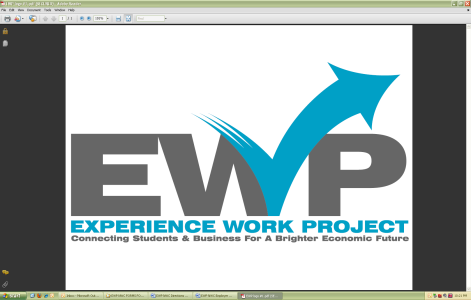 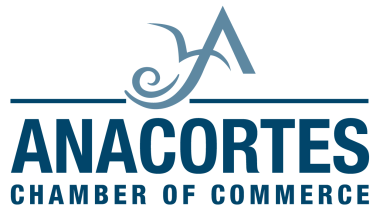 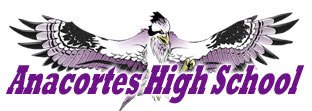 These are the step by step instructions to choose your job shadowTo access websitehttp://www.experienceworkproject.com/students/opportunities/Select Anacortes High SchoolEnter password: AHS1000See Database Download – CLICK Job Shadows DatabaseSee chart of actual employer opportunities Choose the ID# (Write it down) of the place you want to do your job shadowReturn to Student/Opportunities/PageSee Application InstructionsCLICK on Download ApplicationSAVE application to thumb drive, hard drive, or whatever you may haveType all sections of application and SAVE again (place first and last name in title when you save it)Return to Student page (Automatic when you save file)Type in “Your Name” fill in box and “Your E-mail” fill in boxBrowse for your saved file and attach your completed APPLICATIONType in Anti-Spam Code exactly as you see it in the BoxCLICK Submit ApplicationIf you have further questions please contact:Genny KorvinEWP Coordinatorewp@experienceworkproject.com360-428-8547 – office at the Mount Vernon Chamber